Утвержден Приказом Закрытого Акционерного Общества «Азербайджанское Каспийское Морское Пароходство» от 01 декабря 2016 года, № 216. 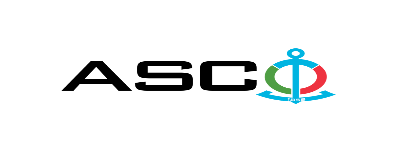 ЗАКРЫТОЕ АКЦИОНЕРНОЕ ОБЩЕСТВО «АЗЕРБАЙДЖАНСКОЕ КАСПИЙСКОЕ МОРСКОЕ ПАРОХОДСТВО» ОБЪЯВЛЯЕТ О ПРОВЕДЕНИИ ОТКРЫТОГО КОНКУРСА НА ЗАКУПКУ РАЗЛИЧНЫХ ПРОКАТОВ ЦВЕТНЫХ МЕТАЛЛОВ НЕОБХОДИМЫХ ДЛЯ БИБИЭЙБАТСКОГО СУДОСТРОИТЕЛЬНОГО ЗАВОДА (для баржи СТБ-1):Конкурс №AM095/2022(на бланке участника-претендента)ПИСЬМО-ЗАЯВКА НА УЧАСТИЕ В ОТКРЫТОМ КОНКУРСЕ Город _______ “___”_________2021 год ___________№           							                                                                                          Председателю Комитета по Закупкам АСКОГосподину Дж. МахмудлуНастоящей заявкой [с указанием полного наименования претендента-подрядчика] подтверждает намерение принять участие в открытом конкурсе № [с указанием претендентом номера конкурса], объявленном «АСКО» в связи с закупкой «__________». При этом подтверждаем, что в отношении [с указанием полного наименования претендента-подрядчика] не проводится процедура ликвидации, банкротства, деятельность не приостановлена, а также отсутствуют иные обстоятельства, не позволяющие участвовать в данном тендере. Гарантируем, что [с указанием полного наименования претендента-подрядчика] не является лицом, связанным с АСКО. Сообщаем, что для оперативного взаимодействия с Вами по вопросам, связанным с представленной документацией и другими процедурами, нами уполномочен:Контактное лицо :Должность контактного лица: Телефон:E-mail:Приложение:Оригинал  банковского  документа об  оплате взноса за участие в конкурсе –  на ____ листах.________________________________                                   _______________________(Ф.И.О. уполномоченного лица) (подпись уполномоченного лица)_______________________               (должность уполномоченного лица)                                                                                                                   M.П.Контактное лицо по техническим вопросамРашад Ахадов, Специалист Департамента ЗакупокТелефон : +99450 2774717Электронная почта:     rashad.akhadov@asco.azДо заключения договора купли-продажи с компанией победителем конкурса  проводится проверка претендента в соответствии с правилами закупок АСКО. Компания должна перейти по этой ссылке (http://asco.az/sirket/satinalmalar/podratcilarin-elektron-muraciet-formasi/), чтобы заполнить специальную форму или представить следующие документы:Устав компании (со всеми изменениями и дополнениями)Выписка из реестра коммерческих юридических лиц (выданная в течение последнего 1 месяца)Информация об учредителе юридического лица  в случае если учредитель является юридическим лицомИНН свидететльствоПроверенный аудитором  баланс бухгалтерского учета или налоговая декларация (в зависимости от системы налогообложения) / справка на отсутствие налоговой задолженности в органах налогообложения Удостоверения личности законного представителяЛицензии учреждения необходимые для оказания услуг / работ (если применимо)Договор не будет заключен с компаниями которые не предоставляли указанные документы и не получили позитивную оценку по результатам процедуры проверки и они будут исключены из конкурса ! Перечень документов для участия в конкурсе:Заявка на участие в конкурсе (образец прилагается); Банковский документ об оплате взноса за участие в конкурсе;Конкурсное предложение;Банковская справка о финансовом положении грузоотправителя за последний год (или в течении периода функционирования) ;Справка из соответствующих налоговых органов об отсутствии просроченных обязательств по налогам и другим обязательным платежам в Азербайджанской Республике, а также об отсутствии неисполненных обязанностей налогоплательщика, установленных Налоговым кодексом Азербайджанской Республики в течение последнего года (исключая период приостановления). На первичном этапе, заявка на участие в конкурсе (подписанная и скрепленная печатью) и банковский документ об оплате взноса за участие (за исключением конкурсного предложения) должны быть представлены на Азербайджанском, русском или английском языках не позднее 17:00 (по Бакинскому времени) 07 июня 2022 года по месту нахождения Закрытого Акционерного Общества «Азербайджанское Каспийское Морское Пароходство» (далее – «АСКО» или "Закупочная Организация") или путем отправления на электронную почту контактного лица. Остальные документы должны быть представлены в конверте конкурсного предложения.Перечень (описание) закупаемых товаров, работ и услуг прилагается.Сумма взноса за участие в конкурсе и приобретение Сборника Основных Условий:Претенденты, желающие принять участие в конкурсе, должны оплатить нижеуказанную сумму взноса за участие в конкурсе (название организации проводящий конкурс и предмет конкурса должны быть точно указаны в платежном поручении) путем перечисления средств на банковский счет АСКО с последующим представлением в АСКО документа подтверждающего оплату, в срок не позднее, указанного в первом разделе.  Претенденты, выполнявшие данное требование, вправе приобрести Сборник Основных Условий по предмету закупки у контактного лица в электронном или печатном формате в любой день недели с 09.00 до 18.00 часов до даты, указанной в разделе IV объявления.Размер взноса за участие (без НДС): 50 (пятьдесят) АЗН. Допускается оплата суммы взноса за участие в манатах или в долларах США и Евро в эквивалентном размере.  Номер счета : Взнос за участие в конкурсе не подлежит возврату ни при каких обстоятельствах, за исключением отмены конкурса АСКО !Гарантия на конкурсное предложение:Для конкурсного предложения требуется банковская гарантия в сумме не менее 1 (одного)% от цены предложения. Форма банковской гарантии будет указана в Сборнике Основных Условий.Оригинал банковской гарантии должен быть представлен в конкурсном конверте вместе с предложением. В противном случае Закупочная Организация оставляет за собой право отвергать такое предложение.Финансовое учреждение, выдавшее гарантию, должно быть принято в финансовых операциях в Азербайджанской Республике и / или в международном уровне. Закупочная организация  оставляет за собой право не принимать никаких недействительных  банковских гарантий.В случае если лица, желающие принять участие в конкурсе закупок, предпочтут  представить гарантию другого типа  (аккредитив, ценные бумаги,  перевод средств на счет указанный в тендерных документах, депозит и другие финансовые активы), в этом случае должны предварительно запросить АСКО посредством контактного лица, указанного в объявлении и получить согласие  о возможности приемлемости такого вида гарантии.Сумма гарантии за исполнение договора требуется в размере 5 (пяти) % от закупочной цены.Для текущей закупочной операции Закупающая Организация произведет оплату только после того, как товары будут доставлены на склад, предоплата не предусмотрена.Срок исполнения контракта:Предусматривается закупка товара не за раз, а по мере возникновения спроса. Требуется выполнение договора купли-продажи в течение 5 (пяти) календарных дней после получения  официального заказа (запроса) от АСКО.Предельный срок и время подачи конкурсного предложения:Участники, представившие заявку на участие и банковский документ об оплате взноса за участие в конкурсе до срока, указанного в первом разделе, должны представить свои конкурсные предложения в «АСКО» в запечатанном конверте (один оригинальный экземпляр и одна копия) не позднее 17:00 (по Бакинскому времени) 15 июня 2022 года.Конкурсные предложения, полученные позже указанной даты и времени, не вскрываются и возвращаются участнику.Адрес закупочной организации:Азербайджанская Республика, город Баку AZ1003 (индекс), Ул. М. Усейнова 2, Комитет по Закупкам АСКО. Контактное лицо:Рашад Ахадов Специалист по закупкам Департамента Закупок АСКОТелефон : +99450 277 47 17Электронная почта: rashad.akhadov@asco.az, Tender@asco.azПо юридическим вопросам :Телефонный номер: +994 12 4043700 (внутр. 1262)Адрес электронной почты: :    tender@asco.az  Дата, время и место вскрытия конвертов с конкурсными предложениями:Вскрытие конвертов будет производиться в онлайн формате в 15.00 (по Бакинскому времени) 16 июня 2022 года.Сведения о победителе конкурса:Информация о победителе конкурса будет размещена в разделе «Объявления» официального сайта АСКО.№Наименование товараКоличествоЕдиница измеренияТребуемые сертификаты БСРЗ - СТБ-1 10053848  БСРЗ - СТБ-1 10053848  БСРЗ - СТБ-1 10053848  БСРЗ - СТБ-1 10053848  БСРЗ - СТБ-1 10053848 1Труба бесшовная оцинкованная Ø193,7 х 5,4 мм ГОСТ 3262-75 36метрСертификат соответствия и качества2Труба бесшовная оцинкованная Ø168,3 х 4,5 мм ГОСТ 3262-75 72метрСертификат соответствия и качества3 Труба бесшовная оцинкованная Ø139,7 х 4 мм ГОСТ 3262-75 12метрСертификат соответствия и качества4 Труба бесшовная оцинкованная Ø114,3 х 5 мм ГОСТ 3262-75 72метрСертификат соответствия и качества5 Труба бесшовная оцинкованная Ø88,9 х 5 мм ГОСТ 3262-75 60метрСертификат соответствия и качества6 Труба бесшовная оцинкованная Ø76 х 5 мм ГОСТ 3262-75 72метрСертификат соответствия и качества7 Труба бесшовная оцинкованная Ø60,3 х 6,3 мм ГОСТ 3262-75 36метрСертификат соответствия и качества8Труба бесшовная оцинкованная Ø48,3 х 2,6 мм ГОСТ 3262-75 12метрСертификат соответствия и качества9 Труба бесшовная оцинкованная Ø42,4 х 4 мм ГОСТ 3262-75 36метрСертификат соответствия и качества10 Труба бесшовная оцинкованная Ø33,7 х 3,6 мм ГОСТ 3262-75 24метрСертификат соответствия и качества11 Труба бесшовная оцинкованная Ø30 х 2,5 мм ГОСТ 3262-75 12метрСертификат соответствия и качества12 Труба бесшовная оцинкованная Ø25 х 2 мм ГОСТ 3262-75 24метрСертификат соответствия и качества13 Труба бесшовная оцинкованная Ø20 х 2 мм ГОСТ 3262-75 36метрСертификат соответствия и качества14 Труба бесшовная оцинкованная Ø16 х 2 мм ГОСТ 3262-75 12метрСертификат соответствия и качества15Соединение оцинкованное (фланец) ГОСТ 12820-80 ДУ 20030штукСертификат соответствия и качества16 Соединение оцинкованное (фланец) ГОСТ 12820-80 ДУ 150 48штукСертификат соответствия и качества17 Соединение оцинкованное (фланец) ГОСТ 12820-80 ДУ 100 56штукСертификат соответствия и качества18 Соединение оцинкованное (фланец) ГОСТ 12820-80 ДУ 80 32штукСертификат соответствия и качества19 Соединение оцинкованное (фланец) ГОСТ 12820-80 ДУ 65 36штукСертификат соответствия и качества20 Соединение оцинкованное (фланец) ГОСТ 12820-80 ДУ 50 16штукСертификат соответствия и качества21 Соединение оцинкованное (фланец) ГОСТ 12820-80 ДУ 40 18штукСертификат соответствия и качества22 Соединение оцинкованное (фланец) ГОСТ 12820-80 ДУ 32 14штукСертификат соответствия и качества23 Соединение оцинкованное (фланец) ГОСТ 12820-80 ДУ 25 10штукСертификат соответствия и качества24 Соединение оцинкованное (фланец) ГОСТ 12820-80 ДУ 20 14штукСертификат соответствия и качества25 Соединение оцинкованное (фланец) ГОСТ 12820-80 ДУ 15 8штукСертификат соответствия и качества26Тройник оцинкованный ГОСТ 17376-2001 Ø168,3 х 4,5 мм8штукСертификат соответствия и качества27 Тройник оцинкованный ГОСТ 17376-2001 Ø139,7 х 4 мм 3штукСертификат соответствия и качества28 Тройник оцинкованный ГОСТ 17376-2001 Ø114,3 х 5 мм 12штукСертификат соответствия и качества29 Тройник оцинкованный ГОСТ 17376-2001 Ø88,9 х 5 мм 6штукСертификат соответствия и качества30 Тройник оцинкованный ГОСТ 17376-2001 Ø76 х 5 мм 5штукСертификат соответствия и качества31 Тройник оцинкованный ГОСТ 17376-2001 Ø60,3 х 6,3 мм 4штукСертификат соответствия и качества32 Тройник оцинкованный ГОСТ 17376-2001 Ø48,3 х 2,6 мм 3штукСертификат соответствия и качества33 Тройник оцинкованный ГОСТ 17376-2001 Ø42,4 х 4 мм 5штукСертификат соответствия и качества34 Тройник оцинкованный ГОСТ 17376-2001 Ø33,7 х 3,6 мм 4штукСертификат соответствия и качества35 Тройник оцинкованный ГОСТ 17376-2001 Ø30 х 2,5 мм 3штукСертификат соответствия и качества36 Тройник оцинкованный ГОСТ 17376-2001 Ø25 х 2 мм 6штукСертификат соответствия и качества37 Тройник оцинкованный ГОСТ 17376-2001 Ø20 х 2 мм 8штукСертификат соответствия и качества38 Тройник оцинкованный ГОСТ 17376-2001 Ø16 х 2 мм 4штукСертификат соответствия и качества39Переходник Оцинкованный Ø193 x 168 ммГОСТ 17375-2001 / 30753-2001/17378-20016штукСертификат соответствия и качества40Переходник Оцинкованный Ø168 x 139 мм ГОСТ 17375-2001 / 30753-2001/17378-20014штукСертификат соответствия и качества41Переходник Оцинкованный Ø139 x 114 мм ГОСТ 17375-2001 / 30753-2001/17378-20016штукСертификат соответствия и качества42Переходник Оцинкованный Ø114 x 88,9 мм ГОСТ 17375-2001 / 30753-2001/17378-200110штукСертификат соответствия и качества43Переходник Оцинкованный Ø88,9 x 76 мм ГОСТ 17375-2001 / 30753-2001/17378-20018штукСертификат соответствия и качества44Переходник Оцинкованный Ø76 x 60,3 мм ГОСТ 17375-2001 / 30753-2001/17378-20016штукСертификат соответствия и качества45Переходник Оцинкованный Ø60,3 x 48,3 мм ГОСТ 17375-2001 / 30753-2001/17378-20015штукСертификат соответствия и качества46Переходник Оцинкованный Ø48,3 x 42,4 мм ГОСТ 17375-2001 / 30753-2001/17378-20018штукСертификат соответствия и качества47Переходник Оцинкованный Ø42 x 4 x 33,7 мм ГОСТ 17375-2001 / 30753-2001/17378-20014штукСертификат соответствия и качества48Переходник Оцинкованный Ø33,7 x 30 мм  ГОСТ 17375-2001 / 30753-2001/17378-20016штукСертификат соответствия и качества49Переходник Оцинкованный Ø30 x 25 мм ГОСТ 17375-2001 / 30753-2001/17378-200110штукСертификат соответствия и качества50Переходник Оцинкованный Ø25 x 20 мм ГОСТ 17375-2001 / 30753-2001/17378-20018штукСертификат соответствия и качества51Переходник Оцинкованный Ø20 x 16 мм ГОСТ 17375-2001 / 30753-2001/17378-200120штукСертификат соответствия и качества52Колено оцинкованное ГОСТ 17375-2001 Ø193 x 5,4 мм 90º10штукСертификат соответствия и качества53 Колено оцинкованное ГОСТ 17375-2001 Ø193 x 5,4 мм 45º 45штукСертификат соответствия и качества54 Колено оцинкованное ГОСТ 17375-2001 Ø168 x 4,5 мм 90º 15штукСертификат соответствия и качества55 Колено оцинкованное ГОСТ 17375-2001 Ø168 x 4,5 мм 45º 5штукСертификат соответствия и качества56 Колено оцинкованное ГОСТ 17375-2001 Ø139 x 4 мм 90º 6штукСертификат соответствия и качества